9 вересня 2020 рокуБезслідний будинок: в Коста-Риці побудували будинок з деревяних жалюзіАрхітектурна студія А-01 реалізувала проєкт будинку з нульовим вуглецевим слідом в Коста-Риці. Будівля є зразком екологічності, а стіни тут зроблені з деревяних жалюзі. Саме це дозволило помешканню збільшити кількість природного світла всередині, а також створити перехресну вентиляцію.https://house.24tv.ua/bezslidniy-budinok-kosta-ritsi-pobuduvali-novini-ukrayini-i-svitu_n1410676В Китаї перероблять старий військовий аеропорт на офісний комплексАрхітектурна компанія 10 Design показала проєкт реконструкції старого військового аеропорту в місті Нанкін, що в Китаї. Новий комплекс включатиме офісні, торгові та культурні приміщення.https://house.24tv.ua/kitayi-pereroblyat-stariy-viyskoviy-aeroport-ofisniy-kompleks_n1411075Вперше в історичному центрі Києва на фасаді будівлі встановили сонячні панелі для незалежного енергозабезпеченняНа будівлі Міністерства розвитку громад та територій України встановлено фасадні сонячні панелі для незалежного енергозабезпечення. Це стало можливим завдяки співробітництву Мінрегіону та німецької урядової компанії GIZ.https://www.minregion.gov.ua/press/news/vpershe-v-istorychnomu-czentri-kyyeva-na-fasadi-budivli-vstanovyly-sonyachni-paneli-dlya-nezalezhnogo-energozabezpechennya/Мінрегіон першим серед органів державної влади реалізував проєкт термомодернізації своєї будівлі – за підтримки уряду НімеччиниУ Мінрегіоні презентували результати Пілотного проєкту термомодернізації будівлі Мінрегіону та підписали Угоду про подальшу співпрацю з Проектом  GIZ «Просування енергоефективності та імплементації Директиви ЄС про енергоефективність в Україні».https://www.minregion.gov.ua/press/news/minregion-pershym-sered-organiv-derzhavnoyi-vlady-realizuvav-proekt-termomodernizacziyi-svoyeyi-budivli-za-pidtrymky-uryadu-nimechchyny/"Очі" набережної: в Празі облаштували громадські простори в кам'яному валу біля річкиПразька набережна вважається однією з найкрасивіших в усій Європі. Тут вздовж річки з обох боків зроблені кам'яні вали, які укріплюють береги Влтави, а також надають міцності прибережній землі. Саме всередині такого валу міська влада вирішила створити громадські простори та комерційні приміщення.https://house.24tv.ua/ochi-naberezhnoyi-prazi-oblashtuvali-gromadski-prostori-novini-dnya_n1410826Реорганізація громад і районів – інфографіка до законопроектуМінрегіон спільно з порталом «Децентралізація» розробили інфографіку, де перелічені основні питання, які має врегулювати законопроект №3651 що регулює питання правонаступництва комунального і державного майна, бюджетних ресурсів, прав та інших зобов’язань.https://www.minregion.gov.ua/press/news/reorganizacziya-gromad-i-rajoniv-infografika-do-zakonoproektu//У Норвегії над проваллям збудували міст, який «захоплює подих»Процес монтажу мосту між скелями був вкрай складним завданням з точки зору безпеки працівників та збереження обладнання.https://hmarochos.kiev.ua/2020/09/08/u-norvegiyi-nad-provallyam-zbuduvaly-mist-yakyj-zahoplyuye-podyh-foto/.Як виглядатиме найвища та найбільша судова будівля у світі: фантастичні фото проєктуВ Кувейті розпочали будівництво найбільшої та найвищої судової будівлі у світі. Проєкт був розроблений інженерами Pan Arab Consulting Engineers. Споруда вміщатиме 123 зали суду, а загальна площа приміщень становитиме понад 192 тисячі квадратних метрів.https://house.24tv.ua/yak-viglyadatime-nayvishha-naybilsha-sudova-budivlya-ostanni-novini_n1411034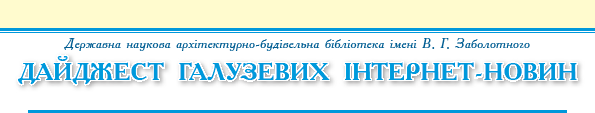 